Рекомендуемые Интернет-ресурсы1.                 Начальное и среднее профессиональное образование в Москве, профессиональная ориентация молодежи, рынок труда www.profedu.ru2.                 Статистика занятости, рынок труда, заработная плата, трудоустройство www.labor.ru3.                 Популярный учебник по карьере, обзор рынка труда, трудоустройство молодежи www.jobinrussia.info4.                 Все о карьере www.e-career.ru5.                 Вакансии, построение профессиональной карьеры, обзор рынка труда, трудоустройство www.career.ru6.                 Рынок труда, занятость, справочник карьериста www.career-guide.vedomosti.ru7.                 Вакансии, обучение, карьера www.zarplata.ru8.                 Информация о профессиях www.betapress.ru9.                 Колледжи города Москвы на образовательном Интернет-портале «Всеобуч» www.edu-all.ru10.            Начальное, среднее профессиональное образование (Москва, Московская область) www.znanie.info11.    Сайт Галины Владимировны Резапкиной - http://metodkabi.net.ru12.      Обучение в Академии ФСБ РФ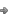 13.    Cайт ПрофВыбор.ру 